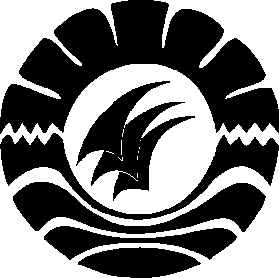 SKRIPSIPENINGKATAN HASIL BELAJAR MATEMATIKA MELALUI PENERAPAN MODEL PEMBELAJARAN KOOPERATIF TIPE NUMBERED HEADS TOGETHER (NHT) PADA MURID KELAS V SDN NO. 101                PALLENGU KABUPATEN JENEPONTOZULAIHA RAMADHANIPROGRAM STUDI PENDIDIKAN GURU SEKOLAH DASARFAKULTAS ILMU PENDIDIKANUNIVERSITAS NEGERI  2012